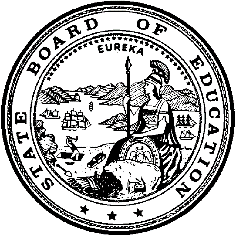 California Department of EducationExecutive OfficeSBE-003 (REV. 11/2017)imab-cfird-jan24item01California State Board of Education
January 2024 Agenda
Item #04Subject2025 California Mathematics Instructional Materials Adoption: Approval of the Schedule of Significant Events, Reviewer Application, Adoption Notice, Criteria Map, and Standards Maps.Type of ActionAction, InformationSummary of the Issue(s)California Education Code (EC) sections 60200 and 60213 authorize the State Board of Education (SBE) to adopt instructional materials for kindergarten and grades one through eight, inclusive, in mathematics and to charge publishers or manufacturers a fee for their participation in that adoption.In accordance with statute and regulations, and as recommended by the Instructional Quality Commission (IQC), SBE approval of the draft Schedule of Significant Events (Timeline), draft Reviewer Application, draft evaluation criteria map, draft standards alignment maps, and a notice of intent to hold an adoption is required.RecommendationThe California Department of Education (CDE) recommends that the SBE approve the following:Draft 2025 California Mathematics Instructional Materials Adoption Notice of IntentDraft 2025 California Mathematics Adoption of Instructional Materials Schedule of Significant EventsDraft 2025 California Mathematics Adoption of Instructional Materials Online Application to Serve on the Review PanelDraft 2025 Evaluation Criteria Map for the California Mathematics Adoption of Instructional MaterialsDraft 2025 Standards Maps Templates for the California Mathematics Adoption of Instructional MaterialsBrief History of Key IssuesIn July 2023, the SBE approved the 2023 Mathematics Framework for California Public Schools, Kindergarten Through Grade Twelve (Mathematics Framework). The instructional shifts called for in the revised framework document create a need for new mathematics instructional materials aligned to the best practices identified in this revised guidance document. To initiate a new adoption process, we have for your consideration a Notice of Intent to Hold a Mathematics Adoption.In November 2023, in anticipation of the adoption process, the IQC reviewed and approved a Timeline, an instructional materials reviewer application, a criterion evaluation map based on the revised framework, and standards maps that allow programs to be evaluated for alignment to the California Common Core State Standards for Mathematics.The dates on the Timeline are largely dictated by the requirements in statute and the California Code of Regulations, Title 5 (5 CCR). Specific citations are included on the Timeline. If the Timeline is approved by the SBE in January 2024, the recruitment of reviewers will take place during the summer of 2024, with the IQC recommending reviewers to the SBE in November 2024 and SBE action to appoint the reviewers at its January 2025 meeting. The reviewers would be trained in Sacramento in April 2025 and would then independently review the submitted instructional materials, reconvening in panels in Sacramento in July 2025.After multiple opportunities for public feedback and comment, the IQC would make its own recommendations on the submitted programs at its September 2025 meeting. The SBE, which has final authority and responsibility to adopt materials, would be expected to take action on the Mathematics Adoption at its November 2025 meeting.This item also includes an application for two categories of reviewers: Instructional Materials Reviewers (IMRs) and Content Review Experts (CREs). IMRs are typically classroom teachers (5 CCR requires that teachers comprise a majority of the reviewers) but also include administrators, teachers on non-classroom assignments, and interested members of the public. CREs are required to hold a doctorate degree (Ph.D.) in mathematics or a related field. A doctorate degree in education (Ed.D.) is not sufficient to serve as a CRE. IMRs and CREs serve together on the panels assigned to review submitted instructional materials programs and jointly prepare a Report of Findings to the IQC.Summary of Previous State Board of Education Discussion and ActionAt its meeting on July 12, 2023, the SBE adopted the Mathematics Framework. The framework is important guidance designed to help educators align classroom teaching with California’s rigorous math learning standards. It also serves as guidance to publishers/developers wishing to submit standards-aligned programs for consideration in this adoption of mathematics instructional materials.Fiscal Analysis (as appropriate)EC Section 60213 requires the CDE, prior to conducting the Mathematics Adoption, to provide public notice to all publishers and manufacturers that they will be assessed a fee to offset the cost of conducting the adoption process. The CDE estimates that the cost of the upcoming Mathematics Adoption will be $400,000, exclusive of staff costs.In February 2025, the CDE plans to collect letters of intent to participate from publishers/developers of mathematics instructional materials. Pursuant to EC Section 60213, the CDE will assess publishers or manufacturers participating in the 2025 Mathematics Instructional Materials Adoption a fee for each grade level of each program a publisher or manufacturer submits for consideration of adoption. The proposed participation fee will be $8,000 for each grade level per 5 CCR Section 9517.3. The EC allows the SBE to reduce that fee upon request for small publishers or manufacturers.Following receipt of the assessed fees, the CDE will begin the process of associating costs via its approved accounting systems process.Attachment(s)Attachment 1: Draft 2025 California Mathematics Instructional Materials Adoption Notice of Intent (2 pages)Attachment 2: Draft 2025 California Mathematics Adoption of Instructional Materials Schedule of Significant Events (3 pages)Attachment 3: Draft 2025 California Mathematics Adoption of Instructional Materials Online Application to Serve on the Review Panel (9 pages)Attachment 4: Draft 2025 Evaluation Criteria Map for the California Mathematics Adoption of Instructional Materials (available upon request*)Attachment 5: Draft 2025 Standards Maps Templates for the California Mathematics Adoption of Instructional Materials (available upon request*)*Contact the CDE Curriculum Frameworks and Instructional Resources Division at   916-319-0881 or CFIRD@cde.ca.gov.Draft 2025 California Mathematics Instructional Materials Adoption Notice of IntentThe California State Board of Education (SBE) has scheduled a Mathematics Instructional Materials Adoption for 2025. This adoption will consider publisher/developer submissions for instructional materials programs designed for kindergarten through grade eight. Final SBE consideration of submitted programs will occur in November 2025.BackgroundAt its July 12, 2023, public meeting, the SBE adopted a revision to the Mathematics Curriculum Framework (https://www.cde.ca.gov/ci/ma/cf) which includes the instructional materials evaluation criteria for the forthcoming 2025 Mathematics Instructional Materials Adoption. The SBE has approved and posted the Schedule of Significant Events (https://www.cde.ca.gov/ci/ma/im/) for the 2025 Mathematics Instructional Materials Adoption.Publisher or Manufacturer FeePursuant to California Education Code (EC) Section 60213 (https://leginfo.legislature.ca.gov/faces/codes_displaySection.xhtml?sectionNum=60213.&lawCode=EDC), the California Department of Education (CDE) will assess publishers or manufacturers participating in the 2025 Mathematics Instructional Materials Adoption a fee for each grade level of each program a publisher or manufacturer submits for consideration of adoption. The participation fee will be $8,000 for each grade level per the California Code of Regulations, Title 5, Section 9517.3, (https://govt.westlaw.com/calregs/Document/I373).The fee shall be payable by the publisher or manufacturer even if it subsequently chooses to withdraw a program or reduce the number of grade levels submitted for review. EC Section 60213 (https://leginfo.legislature.ca.gov/faces/codes_displaySection.xhtml?sectionNum=60213.&lawCode=EDC) provides that the SBE may reduce the fee for a small publisher or manufacturer. For the purposes of this adoption, a small publisher or manufacturer is defined as one that meets all of the following criteria: independently owned or operated; not dominant in its field of operation; has 100 or fewer employees, together with its affiliates; has average annual gross receipts of $10 million or less over the previous three years. The CDE will publish information about the fee reduction process on the Instructional Materials web page for mathematics ([https://www.cde.ca.gov/ci/ma/im/) in late summer 2024.Additional InformationFor additional information, please visit the CDE Instructional Materials web page for mathematics (https://www.cde.ca.gov/ci/ma/im/). You may also contact the CDE Curriculum Frameworks and Instructional Resources Division at 916-319-0881 or CFIRD@cde.ca.gov.Draft 2025 California Mathematics Adoption of Instructional Materials Schedule of Significant EventsDraft—pending State Board of Education approvalThis timeline is subject to change. The SBE will take action on changes to the approved timeline only if they affect IQC or SBE action dates.2025 California Mathematics Adoption of Instructional Materials
DRAFT Online Application to Serve on the Review PanelApplications must be received by 3 p.m. September 24, 2024.The California Constitution, Article 9, Section 7.5, and the California Education Code Section 60200 authorize the State Board of Education (SBE) to adopt instructional materials for kindergarten through grade eight.The SBE and the State Superintendent of Public Instruction are seeking candidates to serve on review panels for the 2025 California Mathematics Adoption of Instructional Materials. Panel members will evaluate instructional materials for use in kindergarten through grade eight, inclusive, that are aligned with the California Common Core State Standards for Mathematics.Each panel will consist of multiple instructional materials reviewers (IMRs) and at least one content review expert (CRE). IMRs and CREs serve as advisors to the Instructional Quality Commission (IQC) and the SBE in the review of instructional materials submitted for adoption. A majority of IMRs, as stated in regulation (California Code of Regulations, Title 5 [5 CCR] Section 9512), shall be teachers who teach students in kindergarten or grades one through twelve, have a professional credential under California law, and who have experience with, and expertise in, standards-based educational programs and practices in the content field under consideration. At least one such teacher shall have experience in providing instruction to English learners, and at least one such teacher shall have experience in providing instruction to students with disabilities. Other IMRs may be administrators, parents, local school board members, teachers not described above, and members of the public. CREs are required to hold a doctorate degree (Ph.D.) in mathematics or a related field. Please note that a doctorate degree in mathematics education (Ed.D.) is not sufficient to serve as a CRE.Panel members will attend four days of training in Sacramento on April 15–18, 2025. They will review instructional materials independently at home and will then reconvene in panels for up to four days of deliberations on July 22–25, 2025, or July 29–August 1, 2025, which will conclude with the preparation of a report to the IQC. IMRs and CREs will receive their actual and necessary travel expenses for attending the training and deliberation session activities. Travel and per diem costs are reimbursed at standard state rates; however, no stipend or substitute pay is provided.Following are the instructions and information that will be collected in an online form.Instructions:Answer all questions. The system will notify you if a required field was not completed.After answering all the questions on a page, select the “Next” button.You must submit a résumé of up to three pages with your application.Applicant InformationSalutation: (Mr. Ms. Mrs. Dr. Decline to state [from drop down])First Name:Last Name:Home Street Address:Home City:Home State:Home Zip Code:Home Phone:Home Email:Employer’s Business Name:Current Position Title:Business Street Address:Business City:Business State:Business Zip Code:Business Email, if applicable:Position on the Panel:Select one.Instructional Materials Reviewer (teachers who hold a valid California prekindergarten through grade twelve (PK–12) teaching credential and who are currently assigned to one or more PK–12 classrooms, teachers on special assignment, school or district administrators, school board members, parents, community members, or teachers in private or special schools)Content Review Expert (a person who possesses a doctorate degree [Ph.D.] in mathematics or a related field)Current Position:Select the option that best applies to your current position.Credentialed teacher in a California public school, assigned to one or more classrooms, providing instruction to students in prekindergarten through grade twelve (PK–12)Credentialed teacher in a California private school, assigned to one or more classrooms, providing instruction to students in K–12Teacher not providing any direct instruction in California to students in K–12 (e.g., mentor teacher, or certificated teacher employed by school districts or county offices of education who is not in a position that requires a service credential with a specialization in administrative services)California School, District, or County Office AdministratorCalifornia School Board MemberCalifornia College/University FacultyCalifornia Professional Organization Representative/StaffCalifornia Parent/Guardian of K–12 StudentCalifornia Community Member (not any of the other positions noted above)Grade Levels of Expertise (select all that apply)PK–23–56–89–12Post-SecondaryYears Teaching in a PK–12 Public or Private School Classroom:NoneLess than 11–56–1011–20More than 20Experience Teaching English Learner StudentsHave you provided instruction to English learner Students?YesNoExperience Teaching Students with DisabilitiesHave you provided instruction to students with disabilities?YesNoHighest Degrees/CertificationsList up to four of your highest academic degrees and/or certifications, including those specific to mathematics education, and the awarding institution. List your highest achievement first.Degree/Certification 1:Institution 1:Degree/Certification 2:Institution 2:Degree/Certification 3:Institution 3:Degree/Certification 4:Institution 4:Application of StandardsPlease describe your knowledge and use of the California Common Core State Standards for Mathematics and your experience providing effective instruction to all students, including English learner and special education students, developing curriculum or assessments, and/or serving as an instructional leader. (Use 2,000 characters or fewer.) NOTE: Any information more than 2,000 characters will not be considered.)Previous Collaboration ExperienceDescribe what collaboration skills you possess that will help you successfully work with other reviewers to deliberate whether the instructional program(s) you review meet all review criteria. Include any experience you may have had serving on a committee that reviewed instructional materials. (Use 2,000 characters or fewer.)NOTE: Any information more than 2,000 characters will not be considered.)Relationship with Publishers/Developers: Conflict of Interest Disclosure StatementYour answers below will serve as the disclosure of certain information as required by the “Statement of Activities that are Inconsistent, Incompatible, or in Conflict with Duties of a Member of an Educational Policy Advisory Commission or a Committee or Panel Thereof,” as amended January 1978 and 5 CCR Section 18600. Your answers will be the basis for an eligibility ruling in the event some activity appears to be inconsistent, incompatible, or in conflict with the duties assigned to the review panel.For the questions below, “immediate family” is defined as your spouse and dependent children (California Government Code Section 82029).Question 1:Do you or a member of your immediate family have, or have you had, a business relationship at any time over the last 12 months with a publisher/developer that produces instructional materials for California? If YES, list the company(ies) that you have dealt with and the amount (if any) of remuneration received. (Use 1,000 characters or less.)NOTE: Any information more than 1,000 characters will not be considered.YesNoUncertainQuestion 2:Are you currently employed by, or under contract to, any person, firm, or organization which will do business with or submit instructional materials to the California Department of Education (CDE)? If YES or UNCERTAIN, please explain and provide as much detail as possible, including name of firm, nature of contract, dates of contract, and compensation. (Use 1,000 characters or less.)NOTE: Any information more than 1,000 characters will not be considered.YesNoUncertainQuestion 3:Have you ever been employed by or had any other kind of contractual relationship with any person, firm, or organization doing business with, or submitting instructional materials to, the CDE? If YES or UNCERTAIN, please explain and provide as much detail as possible, including name of firm, nature of contract, dates of contract, and compensation. (Use 1,000 characters or less.)NOTE: Any information more than 1,000 characters will not be considered.)YesNoUncertainQuestion 4:Do you expect to receive any royalty payments during your period of service on this advisory committee in excess of $500? If YES or UNCERTAIN, please explain and provide as much detail as possible, including name of firm, nature of contract, dates of contract, and compensation. (Use 1,000 characters or less.)NOTE: Any information more than 1,000 characters will not be considered.YesNoUncertainQuestion 5:Were you or any member of your immediate family an author, contributor, or editor of (or consultant on) any textbook, other curriculum material, or project proposal that is likely to be submitted to the CDE? If YES or UNCERTAIN, please explain and provide as much detail as possible, including name of firm, nature of contract, dates of contract, and compensation. (Use 1,000 characters or less.)NOTE: Any information more than 1,000 characters will not be considered.YesNoUncertainQuestion 6:Have you received compensation valued in excess of $500, do you expect to receive such compensation, or do you have any other kind of contractual relationship with any organization that is either a subsidiary, parent organization, or “sister organization” of any entity which will do business with your advisory body or will submit materials to your advisory body? If YES or UNCERTAIN, please explain and provide as much detail as possible, including name of firm, nature of contract, dates of contract, and compensation. (Use 1,000 characters or less.)NOTE: Any information more than 1,000 characters will not be considered.YesNoUncertainGender (optional)MaleFemaleNon-Binary/OtherDecline to stateEthnicity (optional) Please select all that apply from below:Hispanic/LatinoAmerican Indian or Alaska NativeAsianBlack or African AmericanNative Hawaiian or Other Pacific IslanderWhiteDecline to stateOther (please specify)Applicant AcknowledgementI understand that this application becomes public information when submitted.Applicant CertificationThe answers to the questions under Relationship to Publisher/Developer: Conflict of Interest Disclosure Statement are complete, true, and correct to the best of my knowledge and belief.My supervisor and I understand that, while travel and per diem costs will be reimbursed at standard state rates, no stipend is provided to members of the advisory committee and no substitute reimbursement is provided to the local educational agency.I discussed this application with my supervisor and received approval for release time to participate in all related activities.Supervisor/Employer InformationFirst Name:Last Name:Position Title:Phone:Email: (generates email message to employer)When you submit your application form, a message will be automatically sent to the employer’s email address you enter above.[sent from mathadoption@cde.ca.gov]Dear <First Name> <Last Name>:This message is being sent to notify you that <First Name> <Last Name> (<email address>), a member of your staff, has applied to participate as a panel member for the 2025 California Mathematics Adoption of Instructional Materials. If appointed by the State Board of Education, the candidate is committed to attending a sequence of meetings and to perform a review of the materials as part of the adoption. Panel members will first participate in a four-day training session in April 2025 in Sacramento, spend up to three months independently reviewing materials, and return to Sacramento in July 2025 for up to four days of deliberations. Travel and per diem costs are reimbursed at standard state rates; however, no stipend or substitute pay is provided.Professional ReferencesPlease provide the names and contact information for at least one and up to three professional references.First Name:Last Name: Position Title:Institution:Phone:Email: First Name:Last Name: Position Title:Institution:Phone:Email: First Name:Last Name: Position Title:Institution:Phone:Email:Upload a RésuméNOTE: Attach a current résumé or brief curriculum vitae as it relates to your educational background and mathematics instruction in prekindergarten through grade twelve and/or higher education. If you are a current California classroom teacher, list the classes you are currently teaching and the grade level(s). Also indicate any specialized training you have had in mathematics instruction in the past five years. Limit your résumé to three pages and include your name on each page. (NOTE: Any information beyond three pages will not be considered.)EventDateState Board of Education (SBE) adoption of the Mathematics Framework for California Public Schools: Kindergarten Through Grade Twelve (California Education Code [EC] Section 60200[b][1])July 12, 2023Instructional Quality Commission (IQC) recommends:Schedule of Significant EventsReviewer application questionsEvaluation criteria map and standards mapsNovember 15, 2023SBE approves:Notice of Intent to Hold Adoption (California Code of Regulations, Title 5 [5 CCR] Section 9517.3)Schedule of Significant Events (5 CCR Section 9517.3)Reviewer application questions (5 CCR Section 9513[a])Evaluation criteria map and standards maps 
(5 CCR Section 9510[u])January 18–19, 2024Reviewer application period (5 CCR Section 9513[a])April–September 2024Small publisher or manufacturer fee reduction requests due (EC Section 60213)November 1, 2024IQC recommends reviewers (5 CCR Section 9512[b])November 20–21, 2024SBE appoints reviewers (5 CCR Section 9512[a])SBE considers small publisher or manufacturer fee reduction requests(EC Section 60213[d][1])January 2025Publisher/Developer Invitation to Submit meeting (5 CCR Section 9517)January 2025Publisher/Developer intent to submit forms due (5 CCR Section 9517.3[a][3])February 4, 2025Publisher/Developer submission forms due (5 CCR Section 9517[c])March 12, 2025Publisher or Manufacturer fees due (EC Section 60213)April 9, 2025Reviewer training week (5 CCR Section 9512[h])April 14–18, 2025Publisher/Developer complete instructional programs due 
(5 CCR Section 9517[e])May 7, 2025Reviewer deliberations week one; review panels make program adoption recommendations (5 CCR Section 9519[i])July 21–25, 2025Reviewer deliberations week two; review panels make program adoption recommendations 
(5 CCR Section 9519[i])July 28–August 1, 2025IQC holds public meeting to receive comment 
(5 CCR Section 9524[a][1])August 2025IQC makes program adoption recommendations 
(5 CCR Section 9524[a][5])September 2025SBE holds public meeting to receive commentSBE takes action on program recommendations 
(EC Section 60200)November 2025